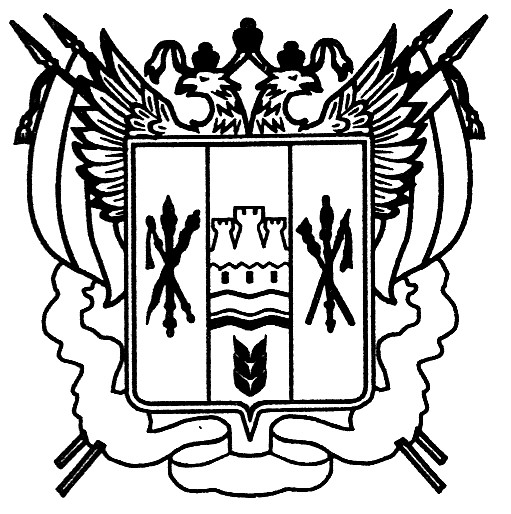 Российская ФедерацияРостовская областьЗаветинский районмуниципальное образование «Заветинское сельское поселение»Собрание депутатов Заветинского сельского поселения РешениеОб установлении границ территориальногообщественного самоуправления "ТОС №2"в муниципальном образовании "Заветинское сельское поселение»принятоСобранием депутатов                                                                 03 июля 2018 годаВ соответствии с Федеральным законом Российской Федерации от 06.10.2003 № 131-ФЗ «Об общих принципах организации местного самоуправления в Российской Федерации», руководствуясь Уставом муниципального образования «Заветинское сельское поселение», Положением о территориальном общественном самоуправлении в муниципальном образовании «Заветинское сельское поселение», утвержденным Решением Собрания депутатов Заветинского сельского поселения от 23.11.2017 № 52, на основании заявления инициативной группы территорииРЕШИЛО:1. Установить границы территории, на которой предполагается осуществление территориального общественного самоуправления "ТОС №2", (прилагается).2. Границы территории, на которой осуществляется территориальное общественное самоуправление, не являются границами земельного участка.3. Организацию настоящего решения возложить на главного специалиста по вопросам муниципального хозяйства Администрации Заветинского сельского поселения В.В. Ермолова.4. Контроль над исполнением настоящего решения возложить на постоянную мандатную комиссию (Н.А. Таранова).5. Настоящее решение вступает в силу со дня его официального обнародования.Председатель Собрания депутатов – глава Заветинского сельского поселения                            В.И. Решетниковсело Заветное03 июля 2018 год№ 85Приложение к решению Собрания депутатовот 03 июля 2018 № 85АДРЕСНОЕ ОПИСАНИЕ ГРАНИЦ ТОС № 2 По пер. Короткова по четной и нечетной стороне до ул. Гвардейская, далее по ул. Гвардейская по четной стороне до пер. Чернышевского, далее по пер. Чернышевского по нечетной стороне до ул. Ленина, далее по ул. Ленина по четной стороне до пер. Короткова.